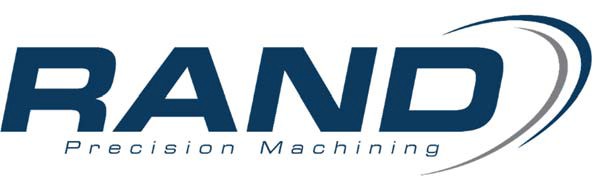 Premier Precision Machining, LLC d/b/a Rand Machine Products2072 Allen Street Extension, Falconer, NY 14733Premier Precision Machining, LLC d/b/a Rand Machine Products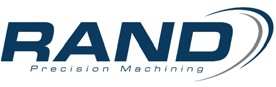 2072 Allen Street Extension, Falconer, NY 14733Job Title:Quality Control EngineerJob Category:Department/Group:Quality ControlTravel Required:Level/Salary Range:Position Type:Full TimeDepartment Manager:Brian DelcampJob DescriptionJob DescriptionJob DescriptionJob DescriptionDESCRIPTION:To effectively support the overall plant quality system as well as working with suppliers and customers to meet company objectives for design, new product development and improvement of existing product lines.  Effectively diagnosis and provide solutions internally and to our external customers.  RESPONSIBILITIES:Knowledge of ISO 9001 and AS 9100 Rev DCreation of quality documents and development of Standard Operating Procedures for manufacturing.Maintain and revise Quality Assurance Monitoring, Procedures and Instructions as necessary to assure ISO 9001 registration.Improve systems and processes to ensure the maintenance of standards (ISO 9001:2015).Maintaining accurate quality documentation.Work closely with manufacturing staff to ensure quality protocols are followed and documentation is currently maintained.  In addition, implement any new changes or adaptations based on a quality review.  Inspection of a variety of parts from manufacturing including components, processes and comparing against standards.  Maintain and effectively apply knowledge of statistical process control concepts such as variation, control and process capability.  SKILLS AND QUALIFICATIONSRequired:  Minimum 5 years of work experience in a quality function within a manufacturing environment.  Combination of Engineering, Inspection and Document Control.Required:  Bachelor’s degree in Quality Management EngineeringKnowledge in statistical, process concepts such as variation, stability and process capability.Experience in the metal cutting industry preferred.Use of inspection tools and coordinate measurement machines.Computer skills:  Microsoft Office, Minitab, PCDMIS, MeasureLinkEffective and professional communication skills, both verbal and written.Detail oriented and ability to multitaskTime management skills.  Ability to prioritize and work under strict timelines.Logical troubleshooting and problem-solving skills.Researching standards for quality provisions.PFMEA/Control Pans/PFDSix Sigma experience preferredBackground in defense, aerospace automotiveDESCRIPTION:To effectively support the overall plant quality system as well as working with suppliers and customers to meet company objectives for design, new product development and improvement of existing product lines.  Effectively diagnosis and provide solutions internally and to our external customers.  RESPONSIBILITIES:Knowledge of ISO 9001 and AS 9100 Rev DCreation of quality documents and development of Standard Operating Procedures for manufacturing.Maintain and revise Quality Assurance Monitoring, Procedures and Instructions as necessary to assure ISO 9001 registration.Improve systems and processes to ensure the maintenance of standards (ISO 9001:2015).Maintaining accurate quality documentation.Work closely with manufacturing staff to ensure quality protocols are followed and documentation is currently maintained.  In addition, implement any new changes or adaptations based on a quality review.  Inspection of a variety of parts from manufacturing including components, processes and comparing against standards.  Maintain and effectively apply knowledge of statistical process control concepts such as variation, control and process capability.  SKILLS AND QUALIFICATIONSRequired:  Minimum 5 years of work experience in a quality function within a manufacturing environment.  Combination of Engineering, Inspection and Document Control.Required:  Bachelor’s degree in Quality Management EngineeringKnowledge in statistical, process concepts such as variation, stability and process capability.Experience in the metal cutting industry preferred.Use of inspection tools and coordinate measurement machines.Computer skills:  Microsoft Office, Minitab, PCDMIS, MeasureLinkEffective and professional communication skills, both verbal and written.Detail oriented and ability to multitaskTime management skills.  Ability to prioritize and work under strict timelines.Logical troubleshooting and problem-solving skills.Researching standards for quality provisions.PFMEA/Control Pans/PFDSix Sigma experience preferredBackground in defense, aerospace automotiveDESCRIPTION:To effectively support the overall plant quality system as well as working with suppliers and customers to meet company objectives for design, new product development and improvement of existing product lines.  Effectively diagnosis and provide solutions internally and to our external customers.  RESPONSIBILITIES:Knowledge of ISO 9001 and AS 9100 Rev DCreation of quality documents and development of Standard Operating Procedures for manufacturing.Maintain and revise Quality Assurance Monitoring, Procedures and Instructions as necessary to assure ISO 9001 registration.Improve systems and processes to ensure the maintenance of standards (ISO 9001:2015).Maintaining accurate quality documentation.Work closely with manufacturing staff to ensure quality protocols are followed and documentation is currently maintained.  In addition, implement any new changes or adaptations based on a quality review.  Inspection of a variety of parts from manufacturing including components, processes and comparing against standards.  Maintain and effectively apply knowledge of statistical process control concepts such as variation, control and process capability.  SKILLS AND QUALIFICATIONSRequired:  Minimum 5 years of work experience in a quality function within a manufacturing environment.  Combination of Engineering, Inspection and Document Control.Required:  Bachelor’s degree in Quality Management EngineeringKnowledge in statistical, process concepts such as variation, stability and process capability.Experience in the metal cutting industry preferred.Use of inspection tools and coordinate measurement machines.Computer skills:  Microsoft Office, Minitab, PCDMIS, MeasureLinkEffective and professional communication skills, both verbal and written.Detail oriented and ability to multitaskTime management skills.  Ability to prioritize and work under strict timelines.Logical troubleshooting and problem-solving skills.Researching standards for quality provisions.PFMEA/Control Pans/PFDSix Sigma experience preferredBackground in defense, aerospace automotiveDESCRIPTION:To effectively support the overall plant quality system as well as working with suppliers and customers to meet company objectives for design, new product development and improvement of existing product lines.  Effectively diagnosis and provide solutions internally and to our external customers.  RESPONSIBILITIES:Knowledge of ISO 9001 and AS 9100 Rev DCreation of quality documents and development of Standard Operating Procedures for manufacturing.Maintain and revise Quality Assurance Monitoring, Procedures and Instructions as necessary to assure ISO 9001 registration.Improve systems and processes to ensure the maintenance of standards (ISO 9001:2015).Maintaining accurate quality documentation.Work closely with manufacturing staff to ensure quality protocols are followed and documentation is currently maintained.  In addition, implement any new changes or adaptations based on a quality review.  Inspection of a variety of parts from manufacturing including components, processes and comparing against standards.  Maintain and effectively apply knowledge of statistical process control concepts such as variation, control and process capability.  SKILLS AND QUALIFICATIONSRequired:  Minimum 5 years of work experience in a quality function within a manufacturing environment.  Combination of Engineering, Inspection and Document Control.Required:  Bachelor’s degree in Quality Management EngineeringKnowledge in statistical, process concepts such as variation, stability and process capability.Experience in the metal cutting industry preferred.Use of inspection tools and coordinate measurement machines.Computer skills:  Microsoft Office, Minitab, PCDMIS, MeasureLinkEffective and professional communication skills, both verbal and written.Detail oriented and ability to multitaskTime management skills.  Ability to prioritize and work under strict timelines.Logical troubleshooting and problem-solving skills.Researching standards for quality provisions.PFMEA/Control Pans/PFDSix Sigma experience preferredBackground in defense, aerospace automotiveLocation:   Falconer, NYBenefits offered:	Paid time offHealth insuranceDental insuranceVision insuranceRetirement benefitsHealthcare spending/reimbursementPremier Precision Machining, LLC is an Equal Opportunity Employer, committed to fostering diversity in its staff, and strongly encourages applications from the entire spectrum of a diverse community.Location:   Falconer, NYBenefits offered:	Paid time offHealth insuranceDental insuranceVision insuranceRetirement benefitsHealthcare spending/reimbursementPremier Precision Machining, LLC is an Equal Opportunity Employer, committed to fostering diversity in its staff, and strongly encourages applications from the entire spectrum of a diverse community.Location:   Falconer, NYBenefits offered:	Paid time offHealth insuranceDental insuranceVision insuranceRetirement benefitsHealthcare spending/reimbursementPremier Precision Machining, LLC is an Equal Opportunity Employer, committed to fostering diversity in its staff, and strongly encourages applications from the entire spectrum of a diverse community.Location:   Falconer, NYBenefits offered:	Paid time offHealth insuranceDental insuranceVision insuranceRetirement benefitsHealthcare spending/reimbursementPremier Precision Machining, LLC is an Equal Opportunity Employer, committed to fostering diversity in its staff, and strongly encourages applications from the entire spectrum of a diverse community.Reviewed By:Date:Approved By:Date:Last Updated By:Date/Time: